3GPP TSG-RAN WG1 Meeting #106-e	R1-210xxxxe-Meeting, 16th – 27th August 2021

Agenda Item:	8.6.1.2
Title:	FL summary #3 for reduced number of Rx branches for RedCap
Source:	Moderator (Apple)
Document for:	Discussion, DecisionIntroductionThis feature lead (FL) summary (FLS) concerns the Rel-17 work item (WI) for support of reduced capability (RedCap) NR devices [1]. Earlier RAN1 agreements for this WI are summarized in [2].This document summarizes contributions [3] – [21] submitted to agenda item 8.6.1.2 and captures this email discussion on reduced number of Rx branches:The issues in this document are tagged and color coded with High Priority or Medium Priority.In this round of the email discussion, please comment on the issues tagged ‘FL3’ before Thursday 19th August 23:59 UTC.Follow the naming convention in this example:RedCapBwFLS1-v000.docxRedCapBwFLS1-v001-CompanyA.docxRedCapBwFLS1-v002-CompanyA-CompanyB.docxRedCapBwFLS1-v003-CompanyB-CompanyC.docxIf needed, you may “lock” the discussion document for 30 minutes by creating a checkout file, as in this example:Assume CompanyC wants to update RedCapBwFLS1-v002-CompanyA-CompanyB.docx.CompanyC uploads an empty file named RedCapBwFLS1-v003-CompanyB-CompanyC.checkoutCompanyC checks that no one else has created a checkout file simultaneously, and if there is a collision, CompanyC tries to coordinate with the company who made the other checkout (see, e.g., contact list in Annex).CompanyC then has 30 minutes to upload RedCapBwFLS1-v003-CompanyB-CompanyC.docxIf no update is uploaded in 30 minutes, other companies can ignore the checkout file.Note that the file timestamps on the server are in UTC time.In file names, please use the hyphen character (not the underline character) and include ‘v’ in front of the version number, as in the examples above and in line with the general recommendation (see slide 10 in R1-2106403), otherwise the sorting of the files will be messed up (which can only be fixed by the RAN1 secretary).To avoid excessive email load on the RAN1 email reflector, please note that there is NO need to send an info email to the reflector just to inform that you have uploaded a new version of this document.On PDCCH Blocking Rate ReductionReducing the number of Rx branches degrades the link performance and coverage. Therefore, for a given PDCCH BLER-performance target, higher ALs may be needed for RedCap UEs to compensate for the coverage loss. Generally, the PDCCH blocking rate increases when higher ALs are used. Hence, reducing the number of Rx branches may result in a higher PDCCH blocking rate.Table 1 summarized companies views on introducing solutions for reducing PDCCH block rate caused by reduced number of Rx branches.Discussion #1 FL1 High Priority Questions:Q 2-1: Should we leave Alt.2 above to be discussed under AI 8.6.1.1 to avoid duplicated efforts? Q 2-2: Among the remaining alternatives i.e. Alt.3/4/5/6/7, which ones can be further discussed? Please provide a motivation/justification for your answer. Moderator Summary of Discussion #1 Discussion #2To make the discussion more focus, FL propose to focus on the following alternatives in the 2nd round discussions: Alt.1: No new solution to reduce PDCCH blocking rate under AI 8.6.1.2. Alt.4: Support RACH-based or CG-based SDT for RedCap UE in initial BWP. Alt.5: For initial access, dedicated search space for RedCap UEs could be defined to reduce PDCCH blocking in case of shared initial DL BWP.FL2 High Priority Questions:Q 2-3: Among Alt.1/4/5, which ones can be agreeable?Moderator Summary of Discussion #2DCI Formats for Redcap UEsIn RAN1#104e and RAN1#104bis-e meetings, the following agreements on reduced minimum number of Rx branches were reached [2]:In RAN1 #105 e-meeting, extensive discussions were carried out on a variety of issues e.g., how to report number of Rx branches and DCI format support for Redcap Ues. The following was agreed at the end of discussions [2]:  There are different views on the necessity to remove or optimize these DCI fields for Redcap Ues. The following was proposed by companies on this regard: However, on P3, several contributions [6, 7, 9, 10,14,17,18] argue that DCI fields that are not necessary for RedCap UE can already be reduced to 0 bit by configuration and no need to removing these fields specially for Redcap as proposed above. Regarding the size reduction of Antenna Port(s) field (e.g., P1), contribution [9,18] observed that field size reduction for Redcap with 2 Rx is not possible and there is  otential one bit reduction for UE with 1 R branch, which is marginal from coverage perspective and is not well justified by the required standard impact. Discussion #1 FL1 High Priority Question:Q 3-1: On P3, should we capture them or a subset of these fields explicitly in TS 38.212 for Redcap? Q 3-2: Regarding P1, P2, P4 and P5, which should be further discussed for Redcap? Please provide a motivation for your answer. Moderator Summary of Discussion #1 Discussion #2Based on the 1st round email discussion, clearly P1/P3/P4/P5 was not supported by major companies and hence no proposal was made for them. On the other hand, it seems reasonable to collect companies views on P2, i.e., support of DCI 2_x and DCI 3_x for Redcap as the focus on the 2nd round FL2 High Priority Questions:Q 3-3: What’s your view on support of DCI 2-x and DCI 3-x for Redcap UEs? Please provide a motivation/justification for your answerModerator Summary of Discussion #2FL2 High Priority Proposal 3-1: DCI 2_x are optionally supported by Redcap UEs. FFS on DCI 3-x for Redcap Discussion #3On Wednesday GTW session, Proposal 3-1 was briefly discussed. The DCI format 2_x is specified as follows in Rel-15/16: 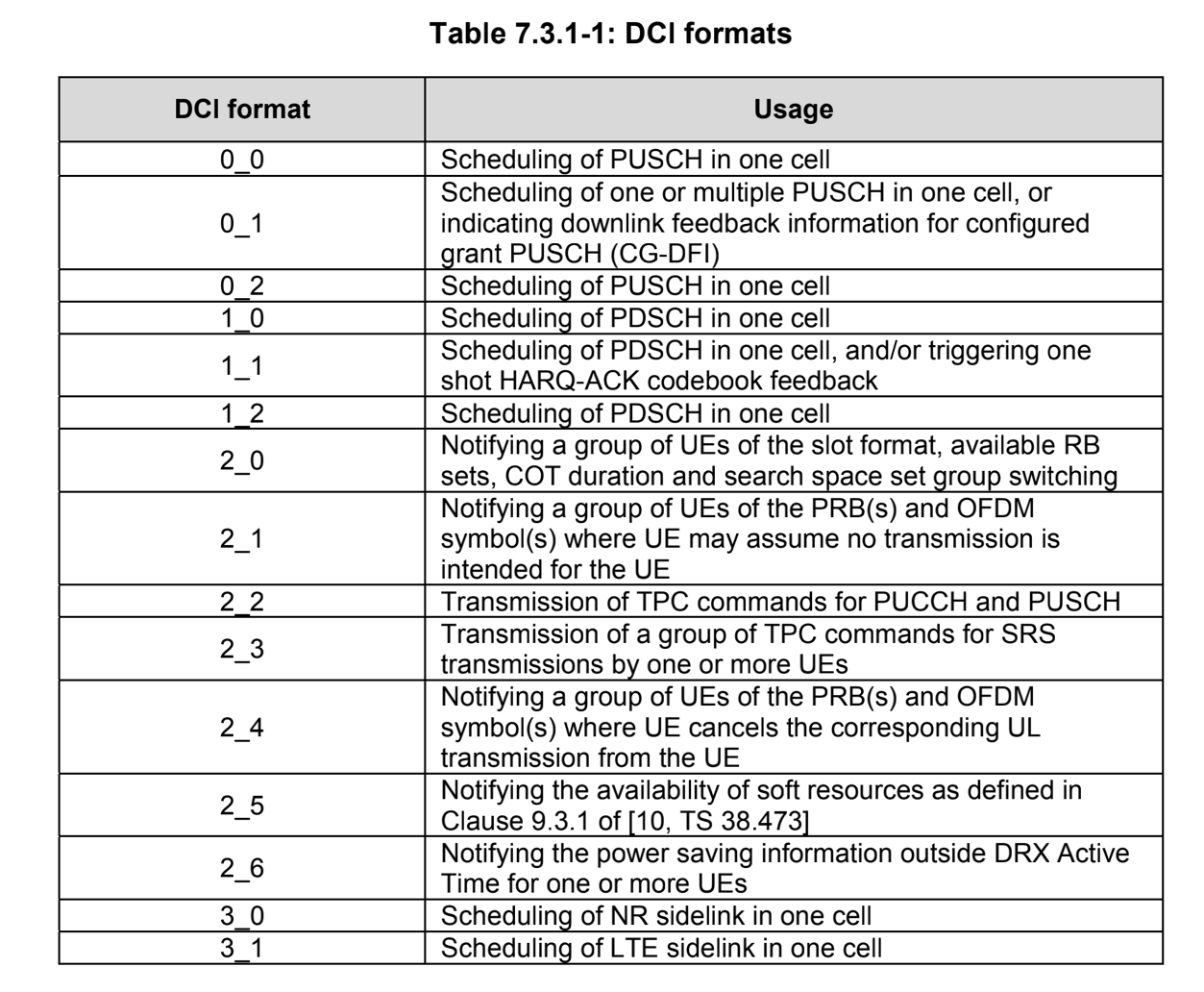 It was commented that DCI format 2_5 should not be supported as it is defined for IAB operation. In addition, one company proposed to discuss whether mandates DCI 2_6 for Redcap UE to reduce power consumption. FL3 High Priority Proposal 3-2: DCI 2_0/2_1/2_2/2_3 are optionally supported by Redcap UEs. FFS on whether DCI 2_4 is supported for Redcap FFS on whether DCI 2_5 is supported for Redcap FFS on DCI 2_6 is mandatory or option feature for Redcap  FFS on whether DCI 3-x is supported for Redcap Please also share your views on the FFS aspects. Other aspects Coverage refinement [12]In [12], the following was proposed for RRC_IDLE/RRC_INACTIVE Redcap Ues: P4-1: To refine coverage recovery of RedCap UE in idle/inactive state, SS-RSRP measurements can be compressed and reported in msg3 (or msgA payload, if 2-step RACH is supported).Discussion #1 FL1 High Priority Question 4-1:Should we agree P4-1? Please provide a motivation for your answer.Moderator Summary of Discussion #1 Based on the discussions, the proposal does not get majority support and hence there is no consensus to adopt it.  Measurement during Random Access Procedure [11]In Rel-15/16, a rsrp-ThresholdSSB is configured for the selection of the SSB during random access procedure. In addition, a rsrp-ThresholdSSB-SUL is configured for the selection between the NUL carrier and the SUL carrier. A UE selects an SSB with SS-RSRP above rsrp-ThresholdSSB amongst the associated SSBs. Contribution [11] mentioned that The SSB thresholds in Rel-15/16 are configured assuming a legacy NR UE is required to be equipped with a minimum of 4 or 2 Rx antenna ports for respective frequency bands. However, the minimum number of Rx branches supported is 1 for Redcap UEs on frequency bands where a legacy NR UE is required to be equipped with a minimum of 4 or 2 Rx antenna ports. The antenna gain will be lost with reduced number of Rx branches. For RedCap UEs, the results of RSRP measurement on SSB will degrade compared to that of legacy NR UEs. If RedCap UEs reuse the same threshold as legacy NR UEs for SSB selection, it is possible that none of the measured SSB RSRP of RedCap UEs can satisfy the threshold. The following was suggested in [11] to facilitate the SSB selection for Redcap UEsP4-2: RedCap UEs specific RSRP thresholds are configured by gNB for SSB and UL carrier selection for performing random access. [11]In addition, it was stated in contribution [11] that for other measurement related procedure, currently network configures measurement related thresholds for legacy UEs assuming they are equipped with a minimum of 2 or 4 Rx antenna ports for specific frequency bands. It is not feasible that RedCap UEs reuse the same threshold configured for legacy NR UEs for measurement related procedure, since RedCap UEs has lower Rx antenna gain for measurement or less number of Rx branches. Therefore, the following was additionally proposed by [11]: P4-3: Measurement related thresholds are configured specifically for RedCap UEs with reduced Rx branches number [11]. Discussion #1 FL1 High Priority Question 4-2:Should we agree P4-2 and/or P4-3? Please provide a motivation for your answer.Moderator Summary of Discussion #1 Based on the discussions, the proposal does not get majority support and hence there is no consensus to adopt it.  In [19], it is suggested to modify the existing description of ‘maxNumberMIMO-LayersPDSCH’ in TR 38.822. In current specification, it is mandatory with capability signalling to support at least 4 MIMO layers in the bands where 4Rx is specified and at least 2 MIMO layers in FR2. However, 1 Rx and 1 MIMO layer have been agreed to be supported for Redcap. In addition, the DL MIMO layer is provided by the IE of ‘MIMO-LayersDL’ as below: 		MIMO-LayersDL ::=   ENUMERATED {twoLayers, fourLayers, eightLayers}For Redcap UE, at least one additional value needs to be added i.e,  one layer. Therefore, the following was suggested in [19]P4-4: For the IE of maxNumber MIMO-Layers PDSCH in TR 38.822, change the description such that it is mandatory with capability signalling to support at least 1 MIMO layer in both FR1 and FR2 for RedCap P4-5: Define separate value set for the IE of MIMO-LayersDL in TS 38.331. Discussion #1 FL1 High Priority Question 4-3:Should we agree P4-4 and/or P4-5? Please provide a motivation for your answer.Moderator Summary of Discussion #1 Based on the discussions, the proposal does not get majority support and hence there is no consensus to adopt it.  Early Identification of # Rx branches [21]Contribution [21] proposed to support early identification of Rx branches to improve the network performance. However, the following was concluded in last RAN1 105 e-meeting already for this issue and repeated discussion should be avoided to efficiently utilize the limited meeting time: FL1 High Priority Question 4-4:What’s your view to re-discuss the early identification of Rx branches number? Annex: Companies’ point of contactFL1 Question: Please consider entering contact info below for the points of contact for this email discussion.ReferencesRP-211574 	Revised WID on support of reduced capability NR devices 	EricssonR1-2106213	RAN1 agreements for Rel-17 NR RedCap		Rapporteur (Ericsson)R1-2106460	Reduced number of Rx branches for RedCap	Huawei, HiSiliconR1-2106564	Reduced number of Rx branches for RedCap	EricssonR1-2106602	Discussion on reduced number of Rx branches	vivo, Guangdong GeniusR1-2106649	UE Complexity Reduction aspects related to reduced number of Rx branches	Nokia, Nokia Shanghai BellR1-2106842	Discussion on reduced number of UE Rx branches	ZTE, SanechipsR1-2106895	Discussion on reduced number of RX branches for RedCap UEs	SamsungR1-2106978	Discussion on reduced number of Rx branches	CATTR1-2107041	On aspects related to reduced number of Rx branches	Nordic Semiconductor ASAR1-2107250	Discussion on reduced number of UE Rx branches	OPPOR1-2107352	RX Branch Reduction for RedCap UE	Qualcomm IncorporatedR1-2107409	Discussion on aspects related to reduced number of Rx branches	CMCCR1-2107449	Aspects related to the reduced number of Rx branches of RedCap	LG ElectronicsR1-2107746	On reduced number of Rx branches for Redcap	AppleR1-2107795	Discussion on reduced minimum number of Rx branches	SharpR1-2107810	Reduced number of Rx branches for RedCap UEs	InterDigital, Inc.R1-2107865	Discussion on reduced minimum number of Rx branches for RedCap	NTT DOCOMO, INC.R1-2107927	Discussion on the remaining issues of reduced Rx for RedCap	XiaomiR1-2107948	Remain issues for reduced number or Rx branches for RedCap	Lenovo, Motorola MobilityR1-2108098	Discussion on reduced number of Rx branches	China Unicom[106-e-NR-R17-RedCap-02] Email discussion regarding aspects related to reduced number of Rx branches – Hong (Apple)1st check point: August 192nd check point: August 24Final check: August 27Companies ReasoningCompanies #Alt.1: No new solutionsEricsson [4], Vivo [5], Nokia [6], CATT [9], OPPO [11], InterDigital [17] Considering a typical operation region of 1 to 5 simultaneously scheduled UEs, the impact of reducing number of Rx branches on PDCCH blocking probability in FR1 and FR2 frequency bands is small. [4]Link budget analysis shows that, in most deployment scenarios, UEs will not require high PDCCH aggregation levels even with reduced Rx braches and reduced antenna efficiency [4][6].No severe PDCCH blocking issue was identified in study item phase. [5]Compact DCI format can be utilized to reduce the blocking rate already. [5][6][9]The PDCCH block rate can be controled by gNB scheduler e.g., power boosting of PDCCH to reduce the AL, separate CORESETs/SS for Redcap and non-Redcap UEs. [6][9][11]For RedCap UE, traffic may be delay-tolerant and thus can tolerate PDCCH blocking. [6]6Alt.2: Additional CORESET in separate initial DL BWP can be configured for Redcap UE to reduce PDCCH blocking rate during initial accessZTE [7], Apple [15], Nordic [10], CMCC [13],LGe[14], Lenovo [20]For medium coverage, PDCCH blocking rate increased to 21.6% for 25% Redcap UEs and 27.5% for 50% Redcap UEs and hence needs to be reduced if more than 25% RedCap UEs access the network. [7]It was also noted in [10] that this solution was being discussed under AI 8.6.1.1 and can continue discussing over there.  6Alt.3: Support link adaptation on PDCCHSamsung [8]For medium coverage, when RX branches is reduced from 4 to 1, PDCCH blocking rate can be increased by by approximately Infx, 362x, and 11.6x, for UE sizes of 2, 4, and 8, respectively [8]. Similar as eMTC, link adaptation on PDCCH can be considered to improve coverage of PDCCH with SE gain. The link adaptation SE gain for PDCCH can be observed as comparable to that for PDSCH, considering the equivalent channel [8].Provide RS resource for CSI measurment/report assoicatd with CORESETs in different frequency location. [8]1Alt.4: Support RACH-based or CG-based SDT for RedCap UE in initial BWP.Qualcomm [12], CMCC [13],For RedCap UEs with semi-static or periodic traffic patterns, SPS and configured grant can be applied to reduce the overhead of PDCCH. In NR R17, small data transmission (SDT) is specified for RRC inactive UEs. The RACH-based or CG-based transmission can reduce the PDCCH blocking rate in initial DL BWP. [12]2Alt.5: For initial access, dedicated search space for RedCap UEs could be defined to reduce PDCCH blocking in case of shared initial DL BWP.CMCC [13], If the initial DL BWP is shared by RedCap and non-RedCap devices, dedicated search space for Msg2 and Msg4 can provide TDM chances for RedCap and non-RedCap even they are associated with CORESET#0, it can help reduce PDCCH blocking.1Alt.6: Multi-TB schedulingCMCC [13], discussed in beyond 52.6GHz WI, with one DCI scheduling multiple PDSCHs/PUSCHs, less PDCCHs will be transmitted, so it can also be adopted for RedCap UE to reduced possible PDCCH blocking1Alt.7: Multi-UE activation of SPS or UL grant Type 2 configurationCMCC [13]Since the data traffic are the same or similar among different UEs for some use cases, such as industrial wireless sensors, when SPS or UL grant Type 2 configuration is configured for such UEs, the activation DCI can be shared by multiple UEs to reduce PDCCH transmission, thereby reducing the probability of PDCCH blocking.1CompanyY/NCommentsExample Q 2-1: YesQ2-2: Alt 3/4/5/6/7….Huawei, HiSiliconY for Q 2-1No critical issues for Q 2-2Although open for other issues quested by Q 2-2 but the spec impact should be minimized and most of them we consider can be either discussed in UE feature session (e.g. the SDT feature can be used by RedCap UEs) or up to network configurations. Thus, overall do not see critical issues that have to be discussed in RedCap unless the naturally inherited DCI simplification by reduced number of Rx branches and MIMO layers.XiaomiQ 2-1: YesQ2-2: Alt.4/Alt.6For Q2-2, Alt.4 and Alt.6 are optional feature for normal UE, they can also be supported by RedCap. vivoQ 2-1: YesQ 2-2: NoneWe should keep in mind that no significant PDCCH blocking issue was identified during SI therefore it is not a critical issue to be solved.Additional CORESET in separate initial DL BWP can be used to reduced the PDCCH blocking issue, if any. And some existing solutions, e.g. compact DCI format, can also be useful. Given the above, the additional solutions such as Alt.3/4/5/6/7 are not well justified and the standardization efforts are significant. CMCCQ 2-1: YQ 2-2: Alt.4/5/6We think Alt.5 is a gNB implement method, no spec. influence involved.Alt. 4 and 6 can be discussed during UE feature phase, the benefit of PDCCH blocking reduction needs to be considered for UE feature introduction.Alt.7 is one new feature, and we agree that it may need more work. Considering high UE density for industry deployment, it can help reducing PDCCH signalling overhead and PDCCH blocking. It can be considered in the feature release.PanasonicQ2-1: YesQ2-2: NoneOn Alt.3, our understanding is up to gNB implementation using CSI feedback. Alt 4/5/6/7 has some specification impacts and these are optimization, which is not necessary considering the remaining TUs.OPPOQ2-1: YesQ2-2: NoneIt is not common understanding that there is PDCCH blocking issue with the existence of RedCap UEs. And it is not clear whether additional solutions are necessary, considering many existing solutions can be used.LGQ 2-1: YesQ 2-2: NoneWe don’t see there is a critical issue on the PDCCH blocking rate caused by the reduced number of Rx branches. If PDCCH blocking rate issue should be addressed, Alt 2 can be discussed as a viable solution under AI 8.6.1.1. With Alt 2 and the existing DCI formats (without modification), the PDCCH blocking rate can be controlled sufficiently by gNB.QualcommQ2-1: YesQ2-2:  Alt 4SpreadtrumQ 2-1: YesQ 2-2: it depends.For Q 2-1, Alt.2 was being discussed in AI 8.6.1.1 for offloading purpose in the last meeting, and we think it can be continue discussed in AI 8.6.1.1.  For Q 2-2, it depends on the discussion of Alt 2, the remaining alternatives i.e. Alt.3/4/5/6/7 can be comeback latter, if necessary.  Lenovo, Motorola MobilityQ2-1: YesQ2-2: alt.4/alt.5Alt.4 is not fully motivated by reducing PDCCH blocking, but it does provide such benefit. Alt.5 is one simple candidate to reduce blocking in case additional CORESET is not configured.CATTQ 2-1: YQ 2-2: NAlt.2 is discussing in AI 8.6.1.1 now.For Alt.3~7, we think most of them are not supported/optional even for non-RedCap UEs. Though we think they may be used by RedCap UE, they should remain not supported/optional for RedCap UE, if applicable. We do not see strong need for RedCap-specific optimization/enhancement to these features.SamsungQ 2-1: YesQ2-2: Alt3We think there is need to consider solutions to reduce PDCCH blocking rate, due to i) large PDCCH overhead (higher AL), and ii) large connectivity and coexistence with legacy UEs.Alt3 can help avoid unnecessary high AL to reduce PDCCH overhead, thus reduce PDCCH blocking rate. In addition to PDCCH blocking issue, spectrum efficiency is also an issue caused by reduced RX branches. For RedCap UEs, the resources for PDCCH increases, while resources used for TB decreases (given the low target data rate). The link adaptation of PDCCH is as important as link adaptation for data considering the same level of resource overhead..For Alt4, Alt6, Alt7, we are open to consider those features for Redcap, but we think common features can be considered for RedCap and non-RedCap UEs. No specific features dedicated to RedCap UEs is needed. For Alt5, it can be considered if separated iBWP is not configured. DOCOMOQ2-1: YesQ2-2: Alt 4/6Alt 4/6 can be discussed during Re-17 UE feature discussion and no additional specification effort is expected.ZTE, SanechipsQ2-1: YQ2-2: alt.5Alt2 in frequency domain and alt5 in time domain are similar methods to reduce the blocking by determine different resource location. And the gNB can configure different method according to the different scenario of resource utilization.Alt.4, Support RACH-based or CG-based SDT for RedCap UE in initial BWP, can be discussed together with other UE features.Nokia, NSBQ2-1: YesQ2-2: NoneBased on our analysis, PDCCH blocking is not expected to be an issue with RedCap UE. In addition, if necessary, existing methods can be used to significantly reduce PDCCH blocking (e.g. additional CORESET or search space). Therefore, we don’t see the need to introduce new solution to specifically address PDCCH blocking.FUTUREWEIQ 2-1: YQ 2-2: Alt 4/5/6Alts 4 & 6 are related to feature discussion. Alt 5 seems to be relevant to AI 8.6.1.1Nordic Q 2-1: YQ 2-2: NEricssonQ 2-1: YQ 2-2:Alt. 4 and 6 can be discussed as part of Rel-17 UE feature list discussion.Alt. 3 and 7 should not be considered in Rel-17 due to the required effort to introduce these solutions.Alt. 5 may be discussed with low priority. SharpQ2-1: YesQ2-2: Alt.5Agree with ZTE and FUTUREWEI’s views on alt.5.  IDCCQ2-1: YesWe do not see strong reason to consider other solutions with spec impact.IntelQ 2-1: YesQ 2-2: None at this point; pls. see commentsOn Q 2-2:Alt 4 can be considered as part of UE features for RedCap.For the rest, although some of the them could be beneficial, are not warranted at this stage of the WI, considering that we are not optimizing for high connection density of RedCap UEs in Rel-17 and neither is there any serious issue identified with PDCCH coverage or blocking performance for RedCap. China TelecomQ 2-1: yesQ2-2: noneWe agree with leaving Alt.2 to be discussed under AI 8.6.1.1 for avoiding duplicated efforts. And we think there is no need to discuss among the other remaining alternatives.DescriptionYesNoNum. of Companies1Leaving Alt.2 to be discussed under AI 8.6.1.1HW, Xiaomi, vivo, CMCC, Panasonic, OPPO, LG, Qualcomm, Spreadtrum, Lenovo, CATT, Samsung, DOCOMO, ZTE, Nokia, FUTUREWEI, Nordic, Ericsson, Sharp, IDCC, Intel, China TelecomYes: 22No: 0 IndexDescriptionYesNoNum. of Companies1Alt.1: No new solutionsHW, vivo, Panasonic, OPPO, LG, CATT, Nokia, Nordic, IDCC, Intel, China Telecom 122Alt.3Samsung Ericsson13Alt.4Xiaomi, CMCC, Qualcomm, Lenovo, DOCOMO, FUTUREWEI 64Alt.5CMCC, Lenovo, ZTE, FUTUREWEI, Ericsson (low priority), Sharp 55Alt.6Xiaomi, CMCC, FUTUREWEI 3CompanyY/NCommentsvivoAlt 1For Alt 4, if any technical issue is to be addressed, it should be discussed in SDT WI. Alt 5 needs to be further clarified, if RedCap UEs are not going to share the search space with non-RedCap UEs during initial access, what is the motivation to share the initial DL BWP? Even if there is such a motivation, can gNB configure a separate initial DL BWP for RedCap UEs which has shared frequency location and BW with initial DL BWP for non-RedCap UEs, but different CORESET/SS? QualcommAlt 4With the introduction of UL coverage enhancement and RedCap UE type in NR R17, the DL resources available for non-RedCap UEs expect to reduce (on average) at least in TDD operation. Although NR R17 will not introduce RedCap-specific DL coverage enhancement, it is not equivalent to conclude DL coverage recovery is not needed for RedCap UE. Therefore, we think Alt 1 is not a forward-compatible solution, and Alt 5 needs to be further clarified.DOCOMOAlt.1Alt.4 can be discussed in UE feature discussion.Alt.5 can be realized by configuring separate initial DL BWP for RedCap UEs with the same frequency location as non-RedCap UEs while different SS is configured, which may depend on the outcome from AI8.6.1.1.Nordic Alt 1Alt 4: Latency aspect of R17 SDT can be supported optionally by UE, no need to discussAlt 5: We see that blocking issue is better addressed with have different FD resource.  Also in TD, most of the UEs do not support PDCCH after 3rd symbol.CMCCAlt 5For alt.4, it can be discussed as part of the UE feature.For alt.5, for UEs before connected, dedicated search space can be configured for Type1-PDCCH or even Type2-PDCCH of RedCap UEs to provide TDM chance of PDCCH monitoring during random access or paging, the TDM chance can be in different monitoring occasion. For connected UEs, this can be realized by gNB configuration, no spec impact.For alt.5, the main motivation comes from PDCCH blocking, so it can be discussed under AI 8.6.1.2.CATTAlt 1For Alt.4, we think RedCap UE may adopt it as an optional feature. But we think ‘RedCap-specific’ optimization is not needed here. It can be discussed in the later phase, e.g. UE feature.For Alt.5, whether an additional CSS can be configured in the separate initial DL BWP for RedCap is still discussing in AI 8.6.1.1. We think at least we can wait for more progress in that agenda first.Huawei, HiSiliconAlt 1Lenovo, Motorola MobilityFFSAlt.4 depends on UE feature discussion. Alt.5 depends on the discussion in 8.6.1.1. XiaomiAlt.4SDT is mainly introduced to reduce the latency and power consumption, we see it is also beneficial to control the PDCCH blocking probability. So, RedCap could at least optionally support it. Nokia, NSBAlt 1Alt 5 may be possible depending on discussion 8.6.1.1. However, we do not want to support Alt 5 solely for the purpose of reducing PDCCH blocking.IntelAlt 1As commented before, Alt 4 can be considered as part of UE features discussions, while the rest are not justified at this point for reducing PDCCH blocking.ZTE, SanechipsAlt.5For alt.5, even if the UL initial DL BWP can be shared for RedCap UE and non-RedCap UE, the separate CORESET/searchspace still can be used to reduce the PDCCH blocking on non-RedCap UE.As mentioned alt.5 is also under the discussion in 8.6.1.1. Therefore, alt.5 should not be precluded at present stage.FUTUREWEI2Alt. 1Alt 4 can be discussed in UE featuresEricssonAlt. 1Alt. 4 can be discussed as part of Rel-17 UE feature list discussion.For Atl. 5, we are OK with FFS. However, Alt. 5 may stipulate Msg1 indication to be enabled. Also, if there are concerns of PDCCH blocking, the network has the possibility to configure a separate initial DL BWP for RedCap UEs in which a RedCap-specific CSS may be configured.SamsungAlt 5Alt.4 can be discussed under UE feature discussion. No specific features to RedCap UEs is needed.Alt 5 can help reduce PDCCH blocking rate during or after initial access in the shared initial DL BWP when a dedicated DL BWP is not configured. Supportive Companies#CompanyAlt.1: No new solution Vivo, DCM, Nordic, CATT, HW, Nokia, Intel, FUTUREWEI, Ericsson. 9Alt.4Qualcomm, Xiaomi 2Alt.5CMCC, ZTE, Samsung3Agreements:For reduced minimum number of Rx branches in FR1 and FR2 frequency bands where a legacy NR UE is required to be equipped with a minimum of 2 Rx antenna ports:FFS: need for solutions to reduced PDCCH blocking FFS: need for reporting of UE antenna related information to gNB (e.g., # of panels, polarization, etc.)Information related to the reduction of the number of antenna branches is assumed to be known at the gNB (either implicitly or explicitly, to be FFS)Agreements:Reuse the existing DCI formats 0_x/1_x (including Rel-16 DCI format 0_2/1_2) applicable to Redcap devices as a starting point.  FFS Whether and how potential modification on fields of existing DCI formats is considered to reduce PDCCH block issue, if any.FFS: Which DCI formats are mandatory for the RedCap Ues to support.Agreement:Redcap UE is mandated to support at least DCI format 0_0/1_0.ConclusionNo consensus to support early identification of the number of Rx branches in Msg1/Msg3/MsgA for Redcap UE in Rel-17Agreement:Regarding DCI format 0_1/1_1 and DCI format 0_2 and 1_2, DCI format 0_1/1_1 are mandatory as in legacy. DCI 0_2/1_2 are optionally supported. P1 [3]Antenna port (s) field in DCI for RedCap can be modified for relaxed maximum number of DL MIMO layers.P2 [3]DCI format 2_x can be optionally supported and DCI format 3_x is not supported for RedCap Ues.P3 [5,15, 16, ]Non-fallback DCI for Uplink Scheduling: Carrier indicator, Precoding information CBG transmission information (CBGTI), 2nd downlink assignment index, PTRS-DMRS association, Scell dormancy indication.Non-fallback DCI for Downlink Scheduling: Carrier indicator, Modulation and coding scheme for TB1, New data indicator for TB1, Redundancy version for TB1, Scell dormancy indication, CBG transmission information (CBGTI), CBG flushing out information (CBGFI).P4 [8]Support reduction of MCS field for non_fallback DCI format for RedCap Ues by 1 or 2 bits with configurable entries. P5 [10]If RedCap Ues mandatorily support dynamic PDSCH and PUSCH repetition and if early identification of Redcap Ues is enabled by gNB, consider reusing SUL bit in fall-back DCI formats to indicate PDSCH/PUSCH repetition configured in SIB1.CompanyY/NCommentsExample Q 3-1: YesQ 3-2: P1, P3, P4….Huawei, HiSiliconQ 3-1: unclearQ 3-2: P1 and P2Is the question Q 3-1 meaning to capture/specify those (subset of) fields explicitly to address to RedCap or explicitly specify that they are not used for RedCap?P1 is naturally possible due to MIMO layers reduction. P2 can be discussed if there is additional spec impact required or if there is a need to support V2X. P4 and P5 has impact on existing features that a RedCap UE can possibly use, e.g. a RedCap UE can use full MCS range and SUL without them; otherwise there would be scheduling/deployment restriction for RedCap UE.Example Q 3-1:  NOQ 3-2: None For Q3-1, in current NR, whether include these field in the DCI is based on the configuration. In our understanding, for RedCap, NW will not configure these features and these fields will not be included in DCI accordingly. Therefore, we think there is no need to explicitly capture them in TS 38.212.  vivoQ 3-1: To discuss and decide which fields are not applicable to Redcap Ues and capture them explicitly. Q 3-2: Open to discuss P1Q3-1, For those fields not-applicable to RedCap devices, we prefer to capture them explicitly in the specification. Q3-2: P2/P4/P5 does not seem to be necessary. CMCCQ 3-1:  Not neededQ 3-2: P2For Q3-1, we need to decide which features are not supported by RedCap, then gNB will not configure such function, and such fields will not present.For Q3-2, as summarized by FL, the benefit of one or two bits reduction in DCI size is marginal from coverage perspective. DCI format 2_x can be optionally supported for group common signalling.  Sidelink function has not been discussed for RedCap during this release, so DCI format 3_x is not supported for R17 RedCap Ues.PanasonicQ3-1: NoQ3-2: P1On Q3-1, our view is also these bits are reduced by the configurations. On Q-3-2, we are also ok not to discuss P1 as one bit optimization is limited. OPPOQ3-1: NoQ3-2: P1 and P2For Q3-1, Share the same view that the bits in Non-fallback DCI can be reduced by configuration. There is no need to explicitly capture them in TS 38.212.For Q-3-2, We are open to further discuss P1 and P2 for Redcap. LGQ 3-1: NoQ 3-2: NonegNB may not provide the parameters regarding the fields on P3 that are not needed for RedCap Ues. Therefore, we don’t see the need for capturing them explicitly.QualcommQ 3-1: Open to discussQ3-2: P1, DCI 2_x and 3_x can be optional for RedCap UEDCI 2_6 is useful for UE power saving in C-DRX, which should be supported by RedCap UESpreadtrumQ 3-1: NoQ 3-2: P2For Q 3-1, for RedCap Ues with limited capabilities, those related and configurable fields can be naturally configured to 0 bit, additional descriptions may not necessary.For Q 3-2, DCI format 2_x are used for different features, e.g. power saving, SFI, coexistence with URLLC and so on, since the supported features are under discussion, then the supported DCI format 2_x can be FFS. For DCI format 3_x, it is related to V2X, since whether V2X can be supported by RedCap is under discussion in RAN1 and RAN2, then this DCI format is unclear for RedCap for now.Lenovo, Motorola MobilityQ3-1: NoQ3-2: NoneLegacy signalling supports the configuration of the fields in the DCI. The motivation is not strong enough to reduce other fields.CATTQ 3-1: NQ 3-2: NFor Q 3-1, we think the current specification already support that these DCI fields are naturally become zero bit, determined by the corresponding RRC configuration.For Q 3-2:For P1, the bit reduction and coverage improvement are marginal as pointed out by many companies. For P2, it is related to RedCap UE capability discussion. For P4, we already agreed to reuse current MCS tables. For P5, it is not only related to RedCap UE capability (dynamic repetition), but also a little confusing to us. Does RedCap UE not support SUL? (Current WID only states that CA, DC and BW larger than maximum RedCap UE BW are not supported).SamsungQ 3-1: NoQ 3-2: P1, P4For P3, legacy rule can be reused. We don’t see overhead on RRC configuration to indicate 0 bits for these fields. P1 and P4 have the similar motivation, the bit-length of fields can be reduced due to unused entries from corresponding tables. DOCOMOQ 3-1: NoQ 3-2: NoneQ3-1: No special handling is necessary as supported by current specQ3-2: P1/P4 – Expected gain is marginal and hence such optimization is no necessary. P2 can be discussed in UE capability discussion. P5 is out of WID scope.ZTE, SanechipsQ 3-1:  NQ 3-2: P1 For Q3-1, these DCI fields are compatible with RedCap Ues. Their bitwidth can change based on RedCap UE capabilities. So there is no need to explicitly capture them in TS 38.212.For P1, the bitwidth of antenna port field can be reduced by 1 bit for 1Rx RedCap Ues.For P2, optional support of DCI format 2_x has been agreed in RAN1#105e. And the support of DCI format 3_x is can be discussed together with other UE features for RedCap Ues.For P4, reusing current MCS table is enough for RedCap UE and we do not see the necessity of reducing MCS field. For P5,  it is not necessary.Nokia, NSBQ 3-1: NoQ 3-2: NoneOn P3, there is no need to explicit capture them as the fields can be configured based on RedCap UE capabilities.For DCI 2_x and 3_x (P1), we can discuss them as part of UE capabilities.For P2, P4, P5, we prefer to not support such small optimization.FUTUREWEIQ 3-1: NQ 3-2: P2For clarification, is 2-x optional?Regarding P5, we should have separate discussion of mandatory support of DL repetition first. We generally support that, but have reservations on not being able to optionally support SUL as it is a coverage enhancing featureNordicQ 3-1 NQ 3-2 noneFor example, TB 1 will not be present automatically if UE can be configured with at most 4 layers, etc.For Q-3-2 we agree that P2 and P5 need to be first discussed in features. At CATT, yes, secondary UL carrier belongs to wideband operations and despite not being mentioned in WID, we prefer NOT to support. Moreover, WID says “at least at least carrier aggregation, dual connectivity and wider bandwidths” so clearly in scope.P1 and P4 are small optimizations of non-fall-back DCI format size, which is not worth of specification effort.EricssonQ 3-1: NoQ 3-2: None Q 3-1: As the FL mentioned in the summary, these can already be reduced to 0 bit by configuration. The gNB must anyway respect what the UE is capable of. Otherwise, the UE will reject the entire configuration message and perform an RRC reestablishment.Q 3-2:P1 and P4: Reducing a bit width for these fields result in only marginal gain in terms of PDCCH link performance, while affecting scheduling flexibility which can impact overall system performance. For example, reducing MCS field by 1 bit already removes 16 MCS candidates which can result in unnecessarily inefficient scheduling. P2 can be discussed in a later stage related to UE feature discussion.P5: We should first discuss whether the feature is mandatory or not.SharpQ 3-1: YQ 3-2: Open to discuss P1 and P2.Q3-1: at least for MCS/NDI/RV of TB1, we prefer to explicitly specify they are absent for RedCap. Or not, it seems RedCap UE would expect to receive the RRC parameter to determine whether these DCI fields are absent or not.IDCCQ3-1: NoQ3-2: NoneIntelQ 3-1: NoQ 3-2: None at this point, pls. see commentsOn Q 3-1:Existing specs already allow for omission of bit-fields in non-fallback DCI formats if related features are not configured. On Q 3-2:P2 can be discussed as part of UE features for RedCap.The rest are not sufficiently motivated at this point in time since neither of PDCCH coverage or blocking have been identified as serious issues for RedCap and optimization of 2~3 bits in DCI format size would not have any perceptible effect on coverage/blocking performance.DescriptionYesNoNum. of Companies1P1Huawei, OPPO, Samsung, ZTE, Sharp Xiaomi, LG, Lenovo, CATT, DCM, Nokia, FUTUREWEI, Nordic, Ericsson, IDCC, Intel,   Yes: 5No: 112P2Huawei, CMCC, OPPO, Spreadtrum, FUTUREWEI, Sharp, Qualcomm (to discuss),  Xiaomi, Vivo, LG, Lenovo, CATT, DCM, Nokia, Nordic, Ericsson, IDCC, IntelYes (or to discuss): 7No: 113P3Vivo, Sharp, Apple Xiaomi, CMCC, Panasonic, OPPO, LG, Spreadtrum, Lenovo, CATT, Samsung, DCM, ZTE, Nokia, FUTUREWEI, Nordic, Ericsson, IDCC, Intel    Yes: 3No: 174P4SamsungXiaomi, Vivo, LG, Lenovo, CATT, DCM, Nokia, FUTUREWEI, Nordic, Ericsson, IDCC     Yes: 1No: 115P5Xiaomi, Vivo, LG, Lenovo, CATT, DCM, Nokia, FUTUREWEI, Nordic, Ericsson, IDCC       CompanyY/NCommentsvivoRedCap UEs can optionally support DCI format 2-x.Regading DCI 3-x, it might be more appropriate for the V2X/SL group to decide. SpreadtrumDCI format 2_x can be optionally supported by RedCap, and it depends on the supported features for RedCap.For DCI format 3_x, since whether V2X can be supported by RedCap is under discussion in RAN1 and RAN2, then this DCI format is unclear for RedCap for now.QualcommIn general, DCI 2_x and 3_x can be optionally supported for R17 RedCap UE. Since DCI 2_6 is associated with UE power saving, FFS if it can be supported as a mandatory feature for R17 RedCap UE.DOCOMORedCap UEs can optionally support DCI format 2-x/3-x as non-RedCap UEs, which can be further discussed in UE feature discussion.NordicWe are fine to remove 3-x for RedCap UEs. At least some of 2-x are very relevant for power saving, which is clearly in the scope of RedCapCMCCSupport of DCI format 2-x is related to support of corresponding functions, e.g. SFI, pre-emption, TPC, CI, IAB, WUS, to coexist with URLLC, or support dynamic slot format indication, or support TPC, DCI format 2-0, 2-1, 2-2, 2-3, 2-4 can be optionally supported. For DCI format 2-6, as stated in WID, Power saving enhancement solutions specified in the UE Power Saving Enhancements WI (NR_UE_pow_sav_enh) shall be assumed to be available also to RedCap UEs by default, so it can also be optionally supported. Whether IAB can be supported needs more discussion. Things are similar for sidelink, as some contributions in R18 workshop propose to introduce sidelink for R18 RedCap, they may be not supported for R17.CATTSupporting DCI format 2_X means some capability to support group common scheduling, e.g. SFI, TPC. Though supporting DCI format 2_X may not be friendly to RedCap UE due to higher complexity and power consumption, we think the RedCap UE may still optionally support them. Similar understanding is applied to DCI format 3_X. We are not clear why a RedCap UE cannot support V2X. But we are open if there are some technical reasons.In addition, we may not need to discuss every optional feature one by one. RAN2 had the following agreement in the last meeting:Huawei, HiSilicon2_x to be optional, can FFS 3_x but share the observation as CMCCLenovo, Motorola MobilityRedCap UE can optionally support format 2_x. We don’t see the needs to support format 3_x. XiaomiRedCap UE can support format 2_x. As for format 3_x which is related to V2X/sidelink, we see some problems for the case of RedCap supporting V2X/sidelink, e.g., some restriction on the sidelink BWP configuration. So we think more discussion is needed for format 3_x. We tend to support sidelink RedCap in Rel-18 and also open to discuss it in Rel-17. Nokia, NSBDCI format 2_x and 3_x can be optionally supported by RedCap UE. We think both group common scheduling and V2X features can be optionally supported by RedCap UE.IntelInstead of discussing DCI formats, it may be more instructive to consider the related features that make use of these DCI formats. Towards this, things can get clear once the support of optional features are discussed as part of UE features for RedCap. If a feature may be optionally supported by RedCap, then the associated DCI format would need to be supported. In general, we are open to optional support of features with which DCI formats 2_x may be associated. However, for V2X/SL support, some further considerations may be necessary for RedCap since the Rel-17 SI/WI phase has not considered particulars of SL capabilities and configurations in context of cost/complexity reduction for RedCap.ZTE, SanechipsOptional support of DCI format 2_x. Whether to support of DCI format 3_x depends on whether the feature, V2X and sidelink, are supported for  RedCap UE.FUTUREWEI2Format 2_x and 3_x can be optionally supportedEricssonDCI formats 2_x and 3_x can be optionally supported by the RedCap UEs.SamsungDCI format 2_x can be optionally supported by RedCap. For DCI format 3_x, whether or not to support V2X/sidelink needs to be confirmed first, which is out the scope of this AI. Description YesNoDCI format 2-x is optional supported by Redcap Vivo, Spreadtrum, Qualcomm (FFS on DCI 2_6 as a mandatory feature for Redcap), DCM (Further discuss in UE features), Nordic, CMCC, CATT, HW, Lenovo, Xiaomi, Intel, ZTE, FUTUREWEI, Ericsson, Samsung DescriptionYesNoFFSDCI format 3-x is optional supported by RedcapQualcomm, DCM (Further discuss in UE features), CATT, FUTUREWEI, Ericsson,  Lenovo Vivo (left for V2X/SL group to decide), Spreadtrum, Nordic, CMCC, HW, Intel, Samsung CompanyY/NCommentsIntelYCan accept this, however, for DCI 2_5, perhaps we could even try to agree on it now. Do we expect any chances of 2_5 being relevant to RedCap?QualcommYBased on the latest agreement in RAN2, IAB features are excluded for RedCap UE. Therefore, we are ok to exclude DCI 2_5.vivoAgree with Intel and Qualcomm we can exclude DCI 2_5 for RedCap UEs. CATTYFine to have the proposal for further discussion. (Though we think these can be discussed during UE feature list). Some initial views: DCI format 2_4 can be optionally supported (maybe not for HD-FDD RedCap UE). DCI format 2_5 is not supported. DCI format 2_6 remains optional. Do not find serious issue supporting DCI format 3_X optionally, and this may be determined by SL group.CMCCYAccording to previous agreements, DCI format 2_4 is not supported for HD-FDD RedCap UE, but we think it can be optionally supported for TDD for HD-FDD UEs.Things are similar for DCI format 2_5 and 3_x, as IAB and sidelink are not discussed for R17 RedCap UEs, they can be further discussed.XiaomiFor format 2_5, we are OK ok exclude it Whether support format 3_x depends on Whether RedCap can support V2X/SL smoothly. But from our aspect, we see the following problems For format 3_1 used for scheduling of LTE sidelink in one cell, in our understanding there may be some problem in operation mode 1. Mode 1 requires Uu carrier to schedule SL carrier, so UE has to support 2 CCs operations. One is the NR carrier which is used as the Uu scheduling and one is the LTE carrier which is used as the sidelink transmission. We are not sure whether this will break the siprit of the ”single CC” for RedCap For format 3_0 used for the scheduling of NR sidelink in one CC, we also see some problems. Currently, only one SL BWP is configured. In current spec, the SL BWP may be larger than RedCap’s maximum UE bandwidth. How to handle the case when the SL BWP is larger than RedCap’s maximum UE bandwidth is not clear In addtion, currently in RAN4, there is also no requirement availble for RedCap on SLConsidering the problems above, it is difficult to support format 3-x without any enhancement. SpreadtrumYFine with the proposal in general. As mentioned by other companies, we also have some concerns on DCI format 2_5 and 3_x, but we can keep the FFS for now.Further, considering the DCI 2_6 is associated with UE power saving feature, therefore, we have the following wording suggestion for reference:FL3 High Priority Proposal 3-2: DCI 2_0/2_1/2_2/2_3 are optionally supported by Redcap UEs. FFS on whether DCI 2_4 is supported for Redcap FFS on whether DCI 2_5 is supported for Redcap FFS on DCI 2_6 is mandatory or optional feature for RedcapFFS on whether DCI 3-_x is supported for Redcap NordicNDCI format 2_0 is still under discussion in R17 Power saving.  Potentially new DCI formats are introduced in R17 Power savingTherefore, we would like to propose the following wordingDCI 2_x are optionally supported by Redcap Ues, except FFS on whether DCI 2_4 is supported for Redcap FFS on whether DCI 2_5 is supported for Redcap FFS any of DCI 2_x formats containing power saving content mandatory or optional feature for Redcap  FFS on whether DCI 3-x is supported for Redcap LGDCI format 2_6 is associated with UE power saving, and it can be useful for RedCap UEs. DCI format 2_6 is optionally supported by non-RedCap, so it does not have to be mandatory for RedCap.Some of the other features provided by DCI format 2_0/2_1/2_2/2_3 are relevant to RedCap, so we are fine to optionally support those DCI formats.For DCI format 2_4 and 2_5, currently we don’t think they are essential for RedCap UEs, but we are open to further discuss whether to support them at a later stage. Especially for the DCI format 2_5, it is used for IAB-MT UEs which is not normal UEs, thus we don’t think RedCap UEs need to support it.For DCI format 3_x, we don’t see the needs from the RedCap discussion at least in Rel-17, so there is no need to further discuss whether to support the DCI format 3_x for RedCap at least in this RedCap WI. Then we prefer to remove the last FFS on the DCI 3-x or make a conclusion that “the discussion on whether to support the DCI 3-x is not pursued in RedCap WI”. Therefore, we suggest a modified proposal as follows:FL3 High Priority Proposal 3-2: DCI 2_0/2_1/2_2/2_3/2_6 are optionally supported by Redcap UEs. FFS on whether DCI 2_4 is supported for Redcap FFS on whether DCI 2_5 is supported for Redcap FFS on DCI 2_6 is mandatory or option feature for Redcap  FFS on whether DCI 3-x is supported for Redcap Huawei, HiSiliconNAlthough the proposal is motivated from our contribution (thanks, Hong), given different views appearing, we think we can revisit it during UE capability discussion.PanasonicYIn our view, IAB and sidelink functionality are out of scope of Rel-17 RedCap. Then, DCI 2_5 and 3_x can be removed (but FFS is OK now).SharpYSuggest adding ‘Rel-17’ before RedCap in all bullets. Features currently not applied to Rel-17 RedCap UE may be applicable to RedCap UEs in future Release. ZTE, SanechipsYAccording to the RAN2 discussion, we are also fine to exclude format 2_5 and format 3_x.IDCCYLenovo, Motorola MobilityYNo need to support DCI format 2_5DCI format 2_6 can be optionally supported. No need to support DCI format 3_x.FUTUREWEI2NIf there is some discussion on whether a DCI format is mandatory for RedCap, it is useful to conclude that it remains optional. But overall, we can state that RedCap UE support DCI formats in accordance with their (optional) support of NR FGs.Nokia, NSBYAlthough we think this topic in general should be considered as part of UE capability discussion, we are OK to agree on the optional support of DCI 2_0/2_1/2_2/2_3.DOCOMOYIf we try to preclude IAB/SL features from RedCap, do we need some coordination between WGs? Otherwise, there might be misalignment between WGs e.g., RAN1 does not support IAB/SL features but some other WGs support them.SamsungWe think FFS on DCI 2_6 is not necessary. It can be optional, same as legacy UEs. DCI x_2 is also very useful for RedCap UEs, but it was agreed to be option. Same principle can be applied to DCI format 2_6. We prefer to confirm DCI format 2_6 to save future work.EricssonDCI format 2_6 (power saving) and DCI format 2_4 can be optionally supported.We propose the following:DCI 2_0/2_1/2_2/2_3/2_4/2_6 are optionally supported by Redcap UEs. FFS on whether DCI 2_5 and DCI 3_x are supported for Redcap.OPPOAgree with Intel and Qualcomm. DCI 2_5 for RedCap UEs is not supported.CompanyY/NCommentsHuawei, HiSiliconRAN2 issueXiaomiNIn the coverage enhancement project, Ues can select different PRACH resource based on different channel status. In that sense, the coverage recovery request can be signalled via the selection of Msg.1.  So, there is no need to indicate the channel status in Msg.3. vivoNCoverage recovery features specific to Redcap Ues are not required by the WID.  P4-1 can be considered in the coverage enhancement WI as an generic coverage enhancement solution. CMCCNThis an further enhancement since the downlink coverage can be improved by solutions available to non-RedCap Ues in NR R15/16, so it is low priority.PanasonicNMsg3/Msg A are already well optimized. No need to have the optimization for Msg3/MsgA.OPPONCoverage recovery was identified not a critical issue for this WID. Coverage enhancement for non-RedCap UE in Rel-17 can be used for RedCap UE, if supported.LGNIf needed, P4-1 can be discussed under the coverage enhancement WI.QCOpen to discuss it furtherLenovo, Motorola MobilityNAs concluded, downlink coverage recovery is not an issue. CATTNAlready proven that DL coverage is not an issue in most cases. And seems out of scope anyway.SamsungWe are open to discuss whether or not to report of CSI information in msg3 for coverage recovery, especially the one can reflect DL interference. For example, as NB-IoT/eMTC, PDCCH AL/Rep level is reported to gNB in Msg 3 for proper UE special configuration. Further the details can be FFS. DOCOMONThis is out of WID scopeZTE, SanechipsNIt is not in the WID scope.Nokia, NSBNThere is no need for such measurement report given that downlink coverage is not an issue.FUTUREWEIOpen for discussion. The network can use this information to improve the performance of Msg4 and beyond.EricssonNThis feature should not be considered in Rel-17 due to the required effort to introduce the solution.IDCCNIntelNAs commented by others above, DL coverage is not a serious issue for RedCap. It is worse than that for non-RedCap, but nothing special beyond the degradation due to reduced BW and # of Rx branches, which is being addressed already via support of early identification. China TelecomNWe have the same understanding that it is out of WID scope.CompanyY/NCommentsHuawei, HiSiliconRAN2 issueXiaomiP4-2: NOT supportP4-3: YesFor P4-2, in our understanding, RedCap will not support the SULvivoNThe Rx branch(es) used for RSRP measurement is UE implementation. Even for non-RedCap UEs with 2 or 4 Rx branches, it is not mandated to use more than 1 Rx branches for RSRP measurement, following are copied from 38.215.1Rx may result in some RSRP accuracy degradation compared to non-RedCap UEs (RAN4 requirement work expected), but that does not mean the RSRP measurement results by RedCap UEs are always lower. CMCCThese can be supported if justified.PanasonicY/NRegardless of DL loss or UL loss, when the coverage is different from non-RedCap UE, our view is different threshold needs to be taken for RedCap UEs and coverage extension UEs. The issue is not specific to RedCap UEs but common to CE agenda in our view.OPPOYWith reduced number of Rx branches, RedCap UE experiences poor Rx RSRP compared to non-RedCap UE with more Rx branches. It is unfair to share the same RSRP threshold for RedCap UE and non-RedCap UE. The events triggered by measurements should be based on the same assumptions on the number of Rx branches of UE in the cell. Otherwise, network cannot differentiate and optimize the  behaviours of different types of UE in the cell.It is true that RAN2 will standardize the new thresholds for RedCap UE if supported. But this issue is needed to be identified in RAN1 first. LGNFrom our understanding, the RSRP measured by RedCap may be somehow affected by the reduced number of Rx branches. However, considering form factors, antenna efficiency, etc., it is not quite clear for us how to determine the thresholds properly for RedCap UEs. We could just leave this for UE implementation.QualcommFFSConsult RAN4/2 as wellSpreadtrumRAN2/4 issueLenovo, Motorola Mobility The motivation is not strong, could be FFSCATTMaybe Y, only if they are optionalIf the gNB would like to relax the access threshold, a RedCap specific threshold may be helpful. But if the gNB would like to maintain the same DL RSRP as a unified requirement, the original threshold can be reused.RedCap specific thresholds may be optionally configured. If not configured, the original threshold is reused.SamsungNIt’s RAN2 issue. DOCOMONThey can be discussed in RAN2, if necessary.ZTE, SanechipsDepend on RAN2/4 determination.Nokia, NSBNThis seems more RAN2/RAN4 issues.FUTUREWEIYThese thresholds can be used to indicate whether a specific RedCap UE needs improvement for the downlinkNordicNWe also think that this is in competence of RAN2EricssonNThese are RAN2/RAN4 issues.IDCCNIntelNThese are RAN2/RAN4 issues.China TelecomYWe think the threshold should be further checked and supported properly.DescriptionYesNoFFSNum. of Companies1P4-2/P4-3FUTUREWEI, CATT (Maybe), OPPO,RAN2/RAN4 issue: Huawei, Spreadtrum, Samsung, DCM, ZTE, Nokia, Nordic, Ericsson, IntelNo relaxation is needed: LG, vivoIDCC, XiaomiLenovo, Qualcomm, CMCC,Panasonic Yes: 3No: 13FFS: 4CompanyY/NCommentsHuawei, HiSiliconNo for P 4-4Yes for P4-5Candidate values (P 4-5) can be defined in RAN1 and informed to RAN2 while signalling design (P 4-4) belongs to RAN2 expertise. XiaomiWe are OK with uawei’s commentvivo NWe suggest to leave those questions for RAN2 to decide. CMCCOK with Huawei’s comment.PanasonicYOPPOYLGAgree with vivo.QualcommNCATTPrefer to clarify first whether we should have this discussion in RAN2, or AI 8.6.1.2 or 8.6.1.4 or even 8.6.2.Some companies are discussing the similar issues in AI 8.6.1.4. We also point out in R1-2106980 that description of  maxNumberMIMO-LayersPDSCH in TR 38.822 and TS 38.806 need to be updated. On the value set, at least R1-2104368 in RAN1#105-e pointed out that two different ways can be considered for reporting single layer.SamsungP4-4: YP4-5: NP4-5 is not needed. The applicable values already include candidate values for RedCap Ues. DOCOMONThey can be discussed in RAN2ZTE, SanechipsNRAN1 can give which higher layer parameters are affected for RedCap Ues. And whether/ how to optimize these parameters is determined by RAN2.Nokia, NSBNWe can leave to RAN2 to decide.FUTUREWEI: NThe signaling can be discussed in RAN2Nordic NSpecs are in RAN2 scopeEricssonNSignaling details are up to RAN2.SharpNHow to capture the relationship between Rx and DL MIMO layer for RedCap is under RAN2’ discussion. RAN1 does not need to discuss it for now.IDCCNIntelNThese are RAN2 details.China TelecomNIt is up to RAN2 decision.DescriptionYesNoNum. of Companies1P4-4Panasonic, OPPO, Samsung, HW, Xiaomi, vivo, CMCC, LG, Qualcomm, DCM, ZTE, Nokia, FUTUREWEI, Nordic, Ericsson, Sharp, IDCC, Intel, China Telecom Yes: 3No: 162P4-5HW, Xiaomi, CMCC, Panasonic, OPPO,  Vivo, LG, Qualcomm, Samsung, DCM, ZTE, Nokia, FUTUREWEI, Nordic, Ericsson, Sharp, IDCC, Intel, China TelecomYes: 5No: 14Conclusion:No consensus to support early identification of the number of Rx branches in Msg1/Msg3/MsgA for Redcap UE in Rel-17CompanyY/NCommentsHuawei, HiSiliconSimilar comment as FLXiaomiNo need to re-discuss it vivoNRAN1 conclusion has been made already, no need to re-open the discussion. CMCCNo need to re-discuss itPanasonicNNo need to discuss it again as we expect the same conclusion.OPPOWe can focus on the early identification of RedCap UE type.LGNQualcommNNo need to open the discussion againCATTWe do not see the need of re-discussion.SamsungNNo need to discuss again.DOCOMONZTE, SanechipsNo need to revisit.Nokia, NSBNo need to discuss again.Nordic NEricssonNSharpNIDCCNNo need for discussion.IntelNChina TelecomNCompanyPoint of contactEmail addressvivoXueming Panpanxueming@vivo.comSpreadtrum communicationsSicong ZhaoSicong.zhao@unisoc.comCATTYongqiang FEIfeiyongqiang@catt.cnDOCOMOShinya Kumagaishinya.kumagai@docomo-lab.comZTE, SanechipsYoujun Huhu.youjun1@zte.com.cnNokia, NSBRapeepat Ratasukrapeepat.ratasuk@nokia-bell-labs.comFUTUREWEIVip Desaivipul.desai@futurewei.comNordic Karol Schoberkarol.schober@nordicsemi.noEricssonSandeep Narayanan Kadan Veedusandeep.narayanan.kadan.veedu@ericsson.comIntelDebdeep Chatterjeedebdeep.chatterjee@intel.comChina TelecomJing Guoguojing6@chinatelecom.cnQualcommJing Leileijing@qti.qualcomm.comCMCCLijie Huhulijie@chinamobile.comLenovo, Motorola MobilityYuantao Zhangzhangyt18@lenovo.comSharpLiqing Liuliu.liqing@sharp.co.jpFUTUREWEIVip Desaivipul.desai@futurewei.com